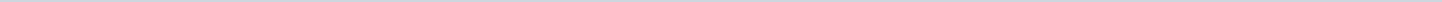 Geen documenten gevonden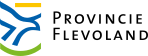 Provincie FlevolandAangemaakt op:Provincie Flevoland28-03-2024 10:31Amendementen0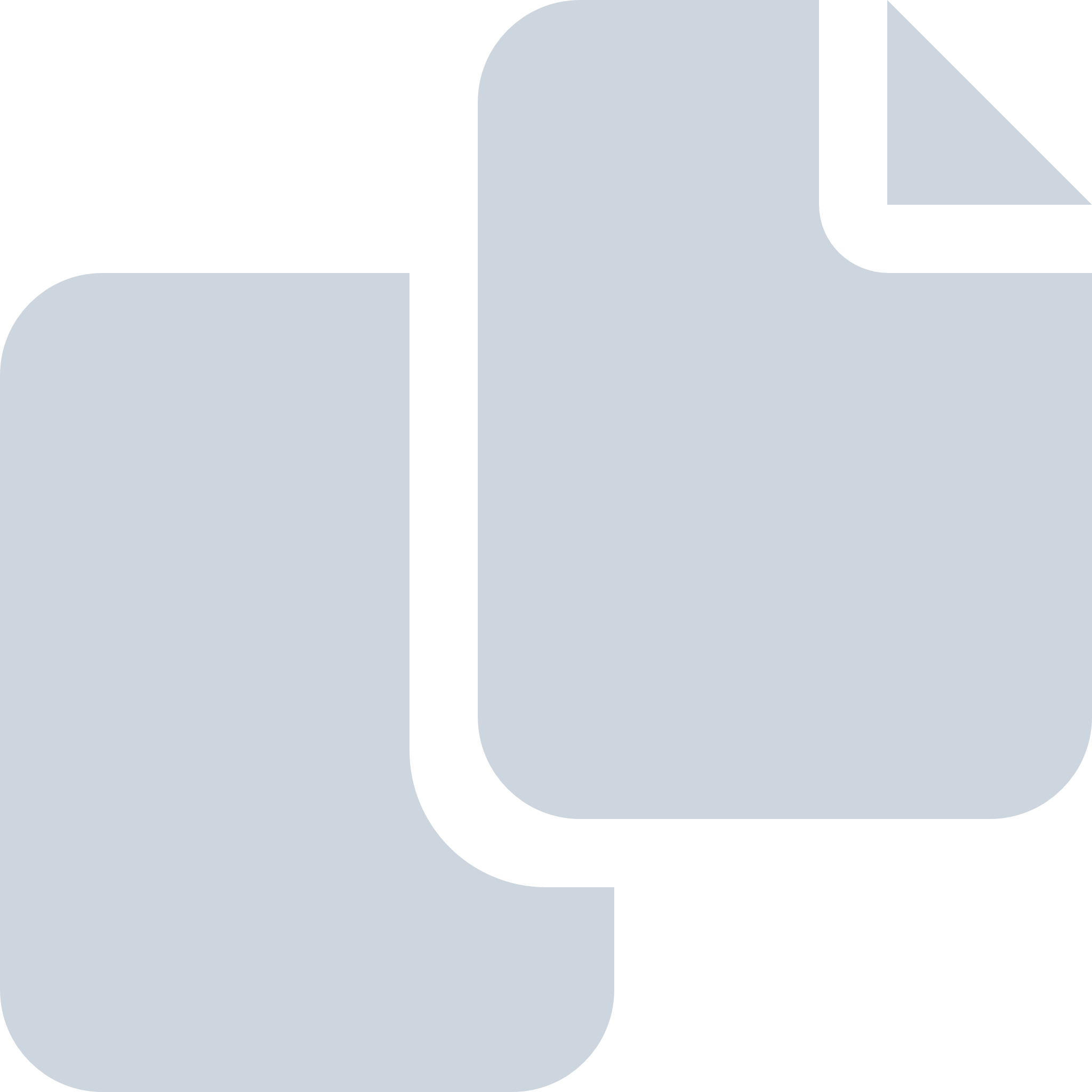 Periode: oktober 2011